……………………………………………….LİSESİ 20…./20…. EĞİTİM-ÖĞRETİM YILI 11. SINIFLAR TARİH DERSİ II. DÖNEM II. YAZILI YOKLAMAAD / SOYAD:SINIF / NO:1.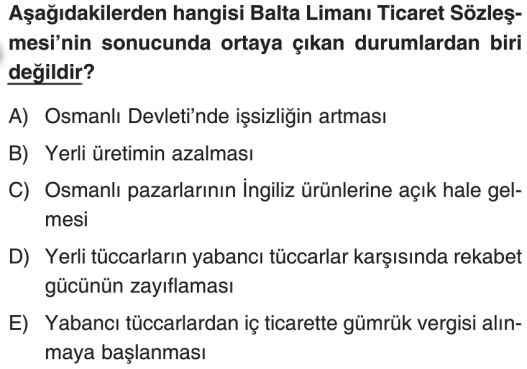 2.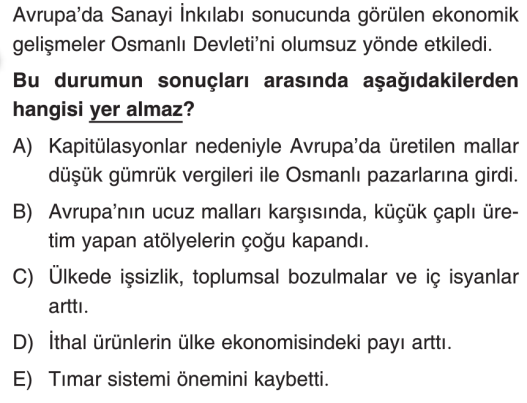 3.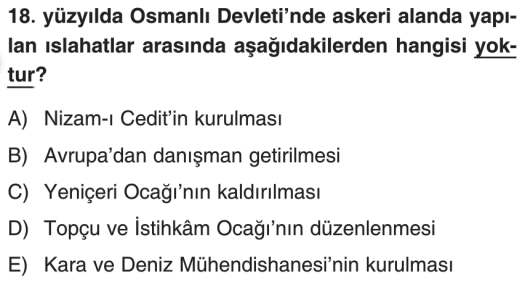 4.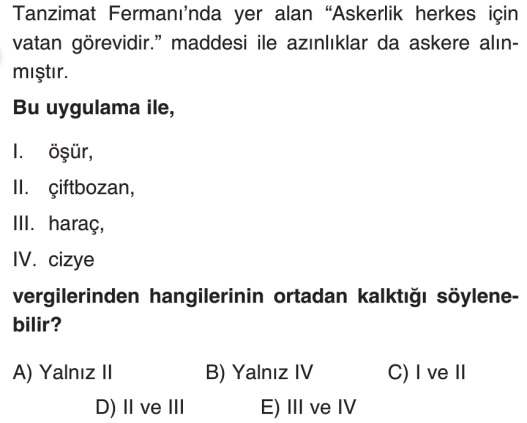 5.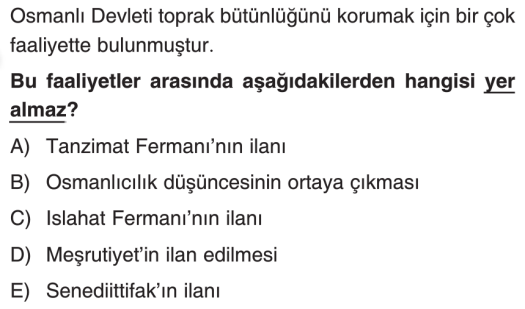 6.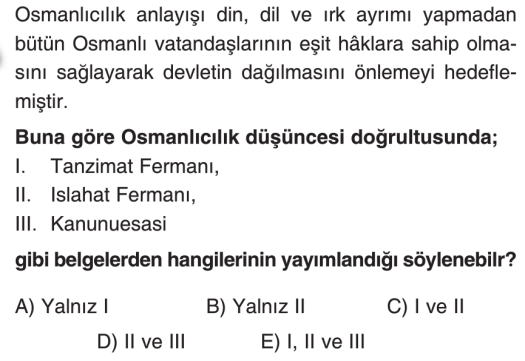 7.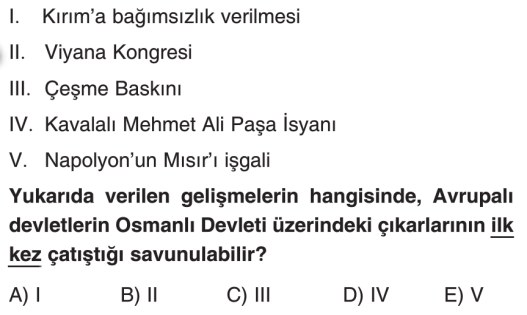 8.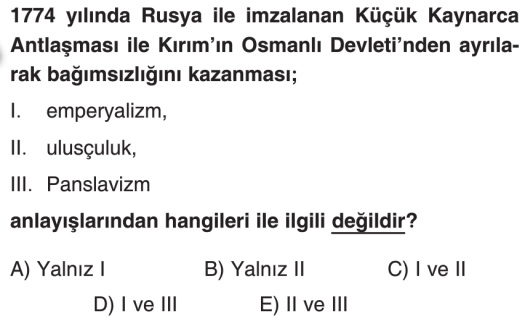 9.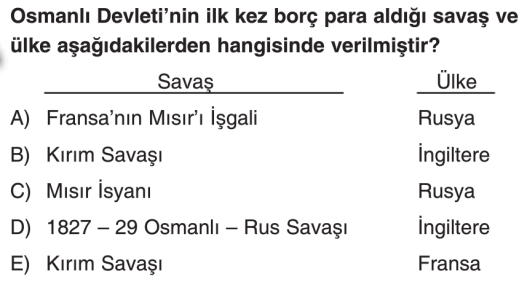 10.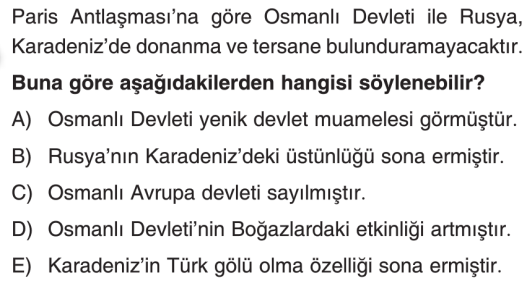 11. 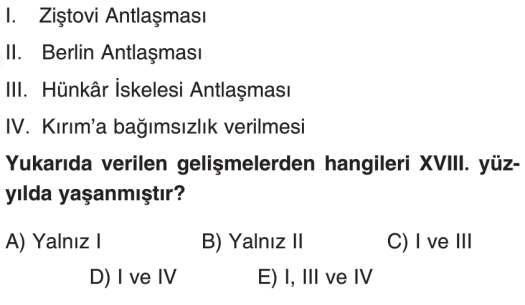 12.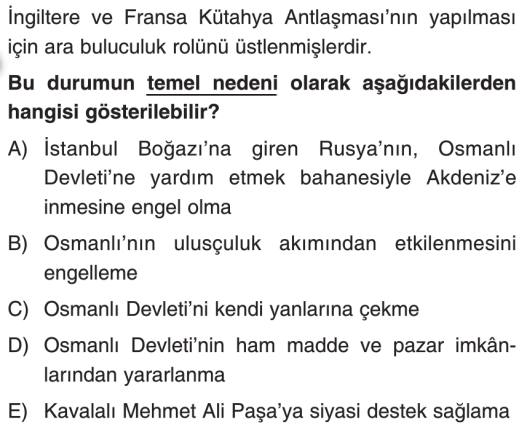 13. 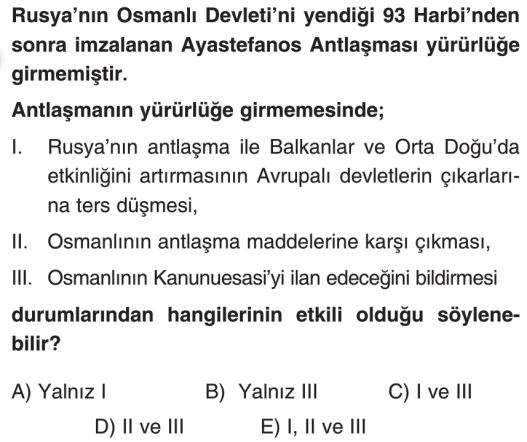 14. 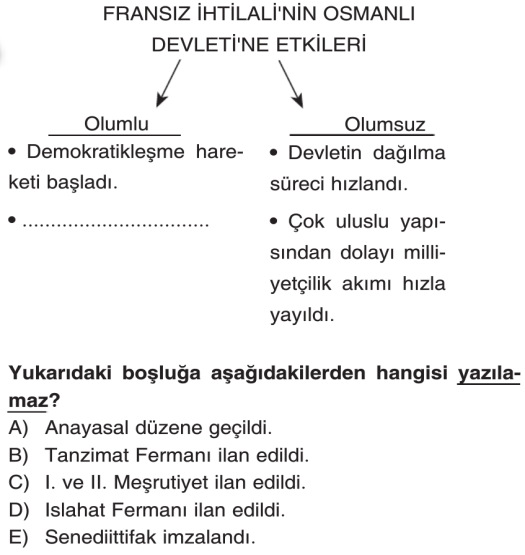 15.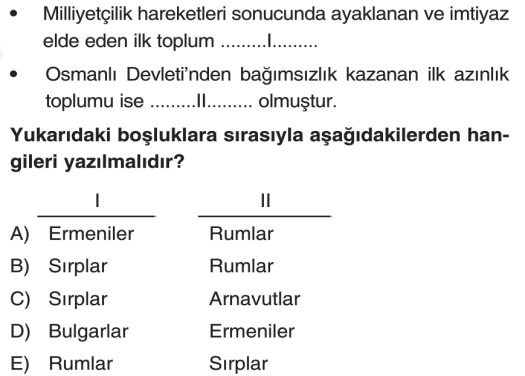 16.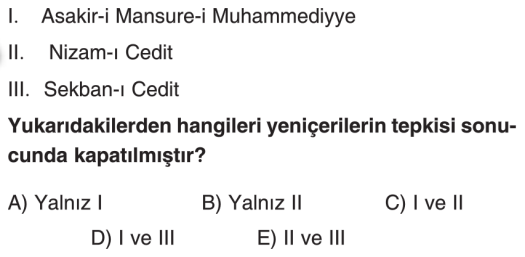 17. 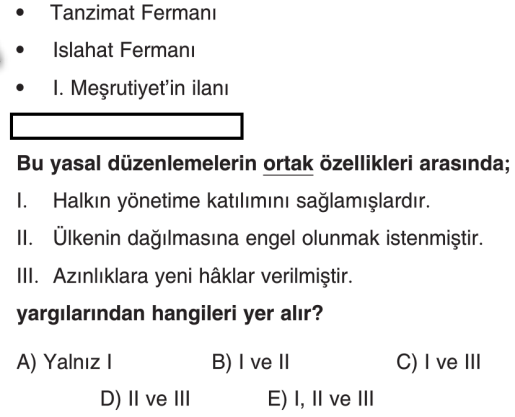 18.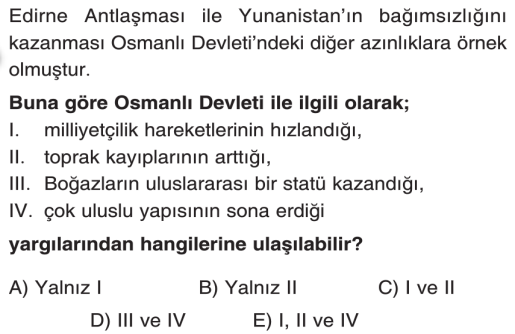 19.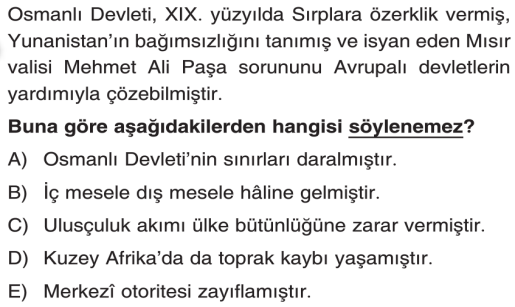 20.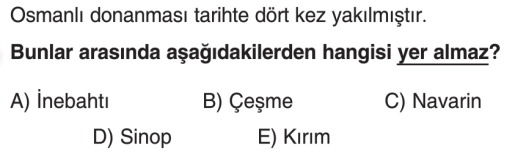 21. Aşağıda Ayastefanos (1878) ve Berlin Antlaşmalarının bazı maddeleri verilmiştir. Bu maddelerin ne anlama geldiklerini yani yorumlarını kendileri için ayrılan kısma yazınız( her şık 3 puan toplam 15 puan )  AYASTEFANOS ANT. : Büyük ve bağımsız bir Bulgaristan Krallığı kurulacakYORUM:BERLİN ANT. : Bulgaristan 3 bölüme ayrılacak, asıl Bulgaristan Osmanlı Devleti’ne bağlı özerk bir eyalet olacak.YORUM:AYASTEFANOS ANT. : Sırbistan, Karadağ ve Romanya bağımsız olacakYORUM:BERLİN ANT.: Sırbistan, Karadağ ve Romanya bağımsız olacakYORUM:AYASTEFANOS ANT.: Girit ve Ermenilerin oturduğu yerlerde ıslahatlar yapılacaktır.YORUM:22. Aşağıdaki boşlukları uygun kelimelerle doldurunuz. ( her şık 2 puan toplam 10 puan )Osmanlı Devleti Mısır Meselesi’nde Avrupalı Devletlerin desteğini alabilmek için ………………………………………… ilan etmiştir.Tarihimizde Anayasacılığın başlangıcı ……………………………………………………….…….. olarak kabul edilirken, Anayasal hayat ……………………………………………………… ile başlamıştır.Osmanlı Padişahı ilk kez kendi gücünün yanında başka bir gücün varlığını …………………………………………. İle kabul etmiş, kendi gücünün üstünde bir gücün ( hukuk ) olduğunu ise ilk kez …………………………………………… ile kabul etmiştir.Gazi Osman Paşa’nın Plevne müdafaası, Nene Hatun ve Erzurum halkının kahramanlıkları hangi savaş sırasında yaşanmıştır? ………………………………………………………………..Tarihimizde “Denize düşen yılana sarılır.” Sözü ne için söylenmiştir? …………………………………………………………………………..23. Aşağıdaki kavramları açıklayınız ( her şık 3 puan toplam 15 puan )a. Şark Meselesi:					  d. Tersane Konferansı:b. Meternik Sistemi:							  e. Kanun-i Esasi:c. Vaka-yı Hayriye: NOT: Test soruları 3’er puandır. Diğer soruların Puan değerleri karşılarında yazmaktadır. Sınav süresi 40 dk.’dır.						BAŞARILAR DİLERİM.				…………………………….												TARİH ÖĞRETMENİ